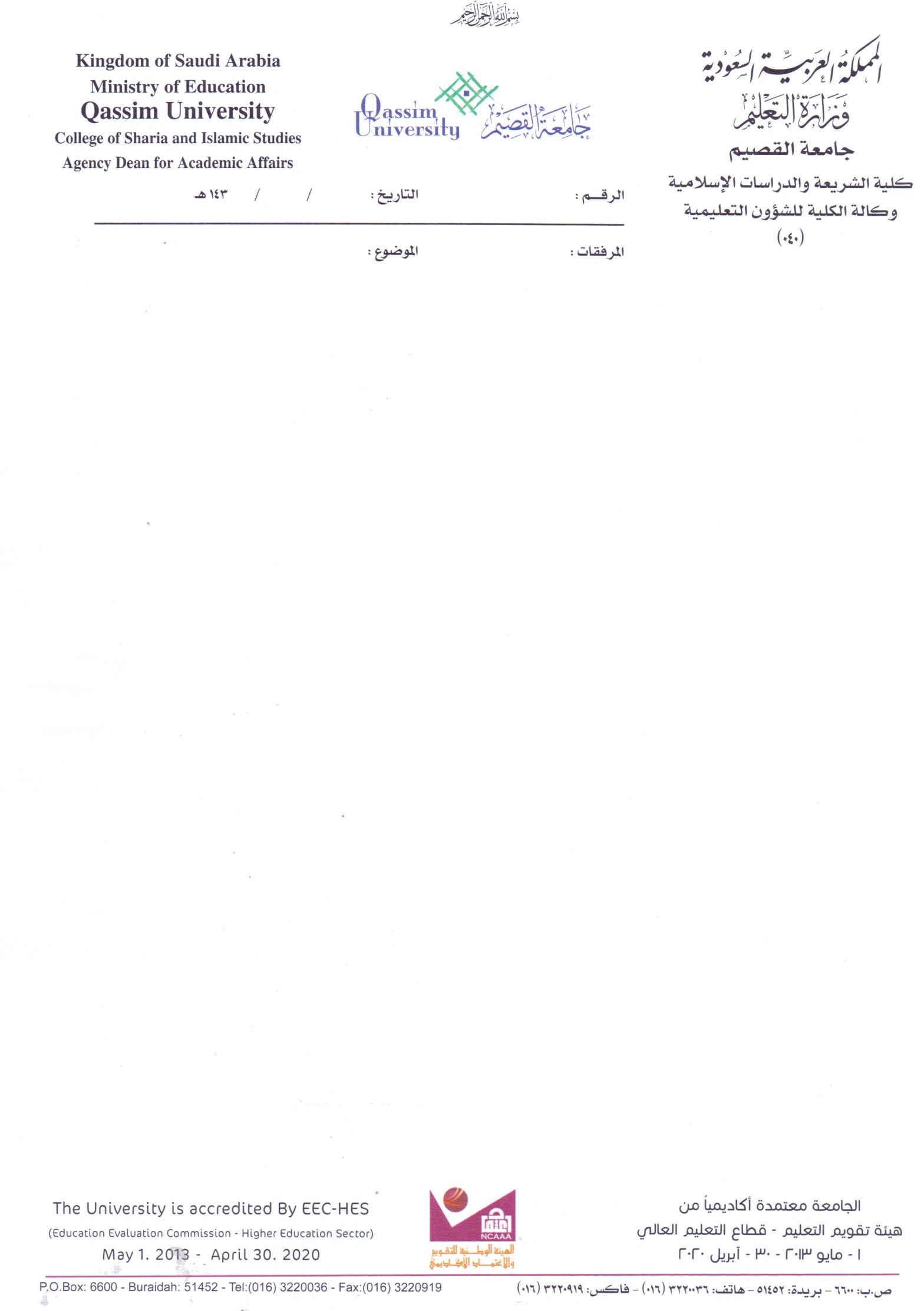 نموذج طلب زيارة أو تسجيل مقرر حر للفصل الدراسي (     )اسم الطالبـ/ـة: ...........................  الرقم الجامعي: ........................ التخصص: ........................    المعدل التراكمي: ........................   رقم الجوال: ........................   الكلية التي يرغب الزيارة إليها: .................................      تاريح تقديم الطلب:    /   /   144هـالمقررات المطلوبة: ـــــــــــــــــــــــــــــــــــــــــــــــــــــــــــــــــــــــــــــــــــــــــــــــــــــــــــــــــــــــــــــــــــــــــــــــــــــــــــــــــــــــــــــــــــــــــــــــــــــــــــــــــــــــــــــــــــــــــــــــــــــــــــــــــــــــــــــــــــــــــــــــــــــــــــــــــــــــــــــــــــــــــــــــــــــــــــــــــــــــــــــــــــــــــــــــــــــــــــــــــــــــــــــــــــــــــــــــــــــــتم الاطلاع على الطلب وتدقيقه، وعليه:O نوصي برفع الطلب         O نوصي بعدم رفع الطلب للمبررات التالية: ...............................................   إدارة شؤون الطلابالاسم: .......................التوقيع: .......................التاريخ:   /   /   144هـ ماسم المقرررمز المقررعدد الساعات رقم الشعبة 